Як дотримуватися психологічної гігієни у спілкуванні щодо пандемії з дітьми, щоб зберегти їхнє психічне здоров’я ?Підготувала:Інна ШестидесятнаВ час «суцільної інформатизації» неможливо «відгородити» дітей від негативних новин. Діти чують багато різних версій про те, що зараз відбувається у нас і в усьому світі. Вони реагують на цю інформацію, навіть якщо зовні це ніяк не проявляється. Їхня психіка «заражена» тривогою.  Пропонуємо до перегляду мультфільм про імунітет з циклу «Корисні підказки».https://www.youtube.com/watch?v=X_t2fGl-7qo&t=10s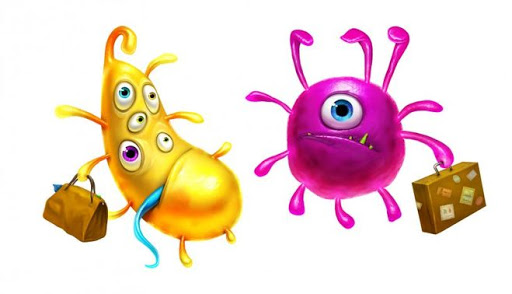 